Trade Union Communication Awards 2017 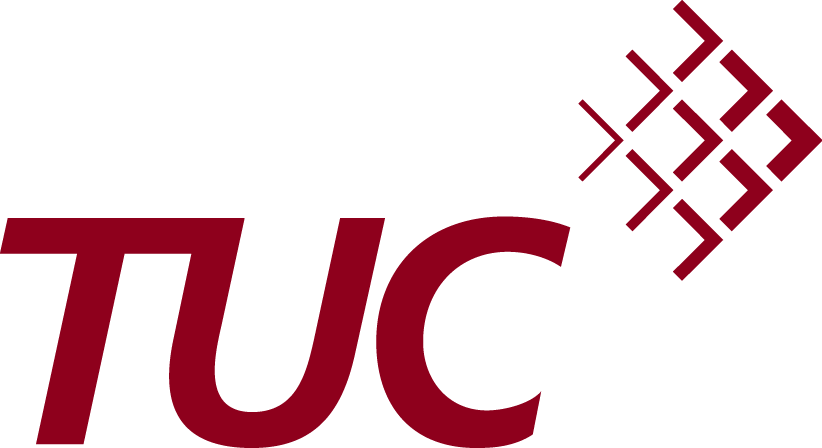 Category 2: Best membership communication - digitalPlease answer the following questions and submit four copies of this sheet with your entries for this category.Union:Title/name of communication: Intended audience if not whole membership:Web address (if applicable): What was your budget for this item?Please describe in no more than 100 words your editorial objectives and how you measure reader satisfaction.